АДМИНИСТРАЦИЯ АСИНОВСКОГОГОРОДСКОГО ПОСЕЛЕНИЯТОМСКОЙ ОБЛАСТИПОСТАНОВЛЕНИЕот 30.12.2014                                                                                                      № 475/14г. АсиноОб утверждении муниципальной программы«Реконструкция и ремонт контейнерных площадок для сбора твердых бытовых отходов на 2015-2017 годы»     В соответствии с Федеральным законом от 06.10.2003 № 131-ФЗ «Об общих принципах организации местного самоуправления в Российской Федерации», Законом Томской области от 15.08.2002 №61-ОЗ «Об основах благоустройства территорий городов и других населенных пунктов Томской области», на основании Устава муниципального образования «Асиновское городское поселение» и в целях обеспечения контроля за санитарным состоянием и благоустройством территорий муниципального образования «Асиновское городское поселение»   ПОСТАНОВЛЯЮ:    1. Утвердить муниципальную программу «Реконструкция и ремонт контейнерных площадок для сбора твердых бытовых отходов на 2015-2017 годы».    2. Настоящее решение подлежит официальному опубликованию путем размещения на официальном сайте муниципального образования «Асиновское городское поселение» в информационно-телекоммуникационной сети «Интернет», в газете «Диссонанс».     3. Настоящее решение вступает в силу со дня его официального опубликования.     4. Контроль за исполнением настоящего решения возложить на комитет по социальной политике, ЖКХ, транспорту и развитию предпринимательств (Кондратенко В.И.).Глава АдминистрацииАсиновского городского поселения                                                           М.Б. Красильников                                                    Приложение  к Постановлению АдминистрацииАсиновского городского поселения от __30.12.2014_№ __475/14Муниципальная Программа «Реконструкция и ремонт контейнерных площадок для сбора твердых бытовых отходов в 2015-2017 годы»Паспорт программы 
2. Обоснование проблемы 
3. Цели и задачи программы 
4. Механизмы реализации 
5. Исполнители 
6. Финансирование Приложение1
План-смета установки контейнерных площадок на 2015 г. с учётом коэффициента индексации 
План-смета установки контейнерных площадок на 2016 г. с учётом коэффициента индексации 
Оснащение контейнеров крышками, частичный ремонт существующих контейнерных площадок в 2017 г. Приложение 2Эскиз контейнерных площадок.1. Паспорт муниципальной программы «Реконструкция и ремонт контейнерных площадок для сбора твердых бытовых отходов в 2015-2017 годы». 
2. Обоснование проблемы. В жилищном фонде города Асино расположено 69 площадок для сбора твердых бытовых отходов, на них установлено 262 контейнера. Большинство контейнерных площадок находится в неудовлетворительном состоянии. Вывоз мусора осуществляется специализированной техникой МП «Спецавтохозяйство». При загрузке содержимого контейнера в кузов автомобиля часть мусора неизбежно разносится ветром по прилегающей территории. Возникла необходимость обустройства новых контейнерных площадок, устройство твердого основания с уклоном в сторону проезжей части, разворотной площадки и ограждения площадок.3. Цели и задачи программы.Целью настоящей Программы является создание более благоприятных условий жителям города Асино и работникам специализированного предприятия по очистке города для сбора, вывоза и утилизации твердых бытовых отходов. Замена старых контейнеров новыми, современными контейнерами, установленными на специально подготовленных и обустроенных площадках (твердое основание, ограждение, исключающее разнесение мусора ветром) позволит не только украсить эстетический вид городских улиц, но и будет способствовать улучшению санитарно-эпидемиологической обстановки в целом, сокращению несанкционированных свалок. 
Задачей реализации Программы является выполнение установленных мероприятий по реконструкции и модернизации контейнерных площадок для сбора твердых бытовых отходов. Устройство твердого основания контейнерных площадок с уклоном в сторону проезжей части, установка ограждения площадок.4. Механизмы реализации программы.Настоящая программа реализуется в 2015-2017 годы. Первый этап выполнения Программы - 2015 год; второй этап - 2016 год; третий этап - 2017 год. Реализация программы будет осуществляться путём финансовой поддержки мероприятий.5. Исполнители Программы.Исполнителями мероприятий по реконструкции и модернизации контейнерных площадок для сбора твердых бытовых отходов являются организации, с которыми на основании проведенных конкурсов, в соответствии с Федеральным законом от 05.04.2013 г. N 44-ФЗ «О размещении заказов на поставки товаров, выполнение работ, оказание услуг для государственных и муниципальных нужд» Администрация Асиновского городского поселения заключает договоры (контракты) на выполнение работ. Исполнители мероприятий по реконструкции и модернизации контейнерных площадок (победители конкурса муниципального заказа) осуществляют обустройство контейнерных площадок согласно эскизным решениям предоставленных администрацией города (приложение №2) данной программы, устройство твердого основания согласно сметной документации. В ходе обустройства контейнерных площадок Главный специалист по благоустройству Администрации Асиновского городского поселения осуществляет постоянный контроль за производством работ. Обустроенные площадки с прилегающими к ним территориями, обслуживаются специализированными организациями (предприятиями).6. Финансирование Программы.Финансирование настоящей Программы осуществляется из бюджета муниципального образования «Асиновское городское поселение». Общий объем финансирования 1974500,00 рублей. 
Финансирование по этапам реализации Программы: 2015 год –700 000 рублей; 2016 год –974 500 рублей; 2017 год –300 000 рублей. Показатели финансирования подлежат уточнению с учётом разработанных ПСД и с учётом фактического выделения средств из бюджетов всех уровней.
Приложение 1.План-смета установки контейнерных площадок на 2015 год с учётом коэффициента индексации. 
2. План-смета установки контейнерных площадок на 2016 год с учётом коэффициента индексации. 
3. Оснащение контейнеров крышками, частичный ремонт существующих контейнерных площадок в 2017 году.Приложение № 2. 

Эскиз контейнерных площадок:Эскиз металлического контейнера для мусора  объемом 0,75 куб.м. 



* Примечание: площадки комбинируются в зависимости от количества контейнеров (1 место – 1 контейнер). 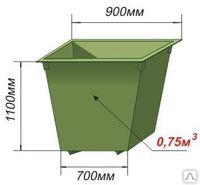 Наименование«Реконструкция и модернизация контейнерных площадок для сбора твердых бытовых отходов в 2015-2017 годы»Законодательная база для разработки программы 1. Федеральный закон от 06.10.03 года №131-ФЗ «Об общих  принципах организации местного самоуправления в Российской Федерации», 
2. Решение Совета Асиновского городского поселения от 27.03.2008 г. № 38 «Правила благоустройства территорий муниципального образования «Асиновское городское поселение»». 3. Устав муниципального образования «Асиновское городское поселение». ЗаказчикАдминистрация Асиновского городского поселенияОсновной разработчикГлавный специалист по благоустройству Администрации Асиновского городского поселения Цели и задачи  создание благоприятных условий для проживания в городе Асино   Улучшение санитарно-эпидемиологической обстановки в городе Асино   Уменьшение затрат на вывоз твердых бытовых отходов, выполнение установленных мероприятий по реконструкции и модернизации контейнерных площадок для сбора твердых бытовых отходов Сроки реализации2015-2017 годы. Исполнитель Организации, с которыми на основании проведенных конкурсов, в соответствии с Федеральным законом от 05.04.2013 г. N 44-ФЗ Администрация Асиновского городского поселения заключает договоры (контракты)Объёмы и источники финансирования На реализацию Программы необходимо 1974500,00 рублей. 
Показатели финансирования подлежат уточнению с учётом разработанных ПСД и с учётом фактического выделения средств из бюджетов всех уровней. 
Местный бюджет. Ожидаемые конечные результаты реализации1. Создание благоприятных условий для проживания в городе Асино; 
2. Улучшение санитарно-эпидемиологической обстановки в городе Асино. Контроль за исполнениемСовет Асиновского городского поселения Место установки контейнерной площадки и контейнеровСтоимость площадки 
(руб.)     Стоимость демонтажа старой площадки 
(руб.) Общая сумма 
(руб.)    ул. им. 370 Стрелковой Дивизии, 26/335 000,00-35 000,00ул. Строителей, 9 55 000,0010 000,00 65 000,00ул. Боровая, 235 000,00-35 000,00ул. им. Гончарова, 335 000,0010 000,0045 000,00ул. Станционная, 3235 000,00-35 000,00ул. имени Ленина, 355 000,00-55 000,00ул. имени Ленина, 435 000,00-35 000,00ул. имени Ленина, 4555 000,0010 000,0065 000,00ул. Ивана Буева, 4055 000,0010 000,0065 000,00ул. им. Куйбышева, 1035 000,00-35 000,00ул. Мирная, 2935 000,00-35 000,00ул. Сельская, 4955 000,00-55 000,00ул. Пушкина, 1435 000,0035 000,00ул. Рабочая, 10335 000,0035 000,00ул. Чернышевского, 1335 000,0035 000,00ул. Чернышевского, 6а35 000,0035 000,00ИТОГО:ИТОГО:ИТОГО:700 000,00Место установки контейнерной площадки и контейнеровСтоимость площадки 
(руб.)     Стоимость демонтажа старой площадки 
(руб.) Общая сумма 
(руб.)    пер. Шевченко, 1026 250,00-26 250,00ул. Куйбышева, 326 250,00-26 250,00ул. Шевченко, 226 250,00-26 250,00ул. Шевченко, 526 250,00-26 250,00ул. Павлика Морозова, 3 57 750,00-57 750,00ул. Сентябрьская, 67 57 750,00-57 750,00ул. Чернышевского (за магазином «Черемушки»)  36 750,00-36 750,00ул. Островского, 2126 250,00-26 250,00ул. Ивана Черных, 1436 750,00-36 750,00ул. Олега Кошевого, 1а57 750,00-57 750,00ул. Станционная, 5636 750,00-36 750,00ул. Стадионная, 4536 750,00-36 750,00ул. имени Ленина, 2326 250,00-26 250,00ул. Ивана Буева, 1226 250,00-26 250,00ул. имени Ленина, 92а36 750,0010 000,0046 750,00 ул. имени Ленина, 7157 750,0010 000,0067 750,00ул. имени Ленина, 8936 750,0010 000,0046 750,00Ул. имени Ленина, 9126 250,00-26 250,00ул. имени Ленина, 9336 750,00-36 750,00ул. Льва Толстого, 6926 250,00-26 250,00ул. имени Ленина, 12926 250,00-26 250,00ул. имени Ленина, 13536 750,0010 000,0046 750,00ул. имени Ленина, 1426 250,00-26 250,00ул. Станционная, 2536 750,00-36 750,00ул. Ивана Буева, 80б26 250,00-26 250,00пер. Электрический, 257 750,00-57 750,00ИТОГО:ИТОГО:ИТОГО:974 500,00Вид работСтоимость работ 
(руб.)     Оснащение контейнеров крышками, частичный ремонт существующих контейнерных площадок.300 000,00Контейнерная площадка 5-и местная (профлист)Контейнерная площадка 3-х местная (профлист) 
Контейнерная площадка 2-х местная (профлист) 
